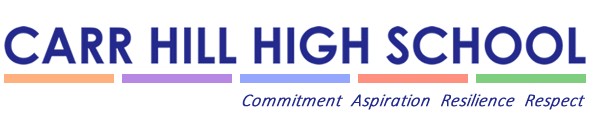 ENQUIRIES ABOUT RESULTS AND APPEALSCandidate Consent Form                   Information for CandidatesThe following information explains what may happen following an enquiry about a result and any subsequent appeal.If your school or college makes an enquiry about a result, (a review of the original marking) and a subsequent appeal of one of your examinations after your subject grade has been issued, there are three possible outcomes:Your original mark is lowered, so your final grade may be lower than the original grade you received.Your original mark is confirmed as correct, so there is no change to your grade.Your original mark is raised, so your final grade may be higher than the original grade you received.In order to proceed with the enquiry about results, you must sign the form below. This tells the head of your school or college that you have understood what the outcome might be and that you give your consent to the enquiry about results being made.I give my consent to the head of my examination centre to make an enquiry about the result of the examination(s) listed above. In giving consent I understand that the final subject grade and/or mark awarded to me following an enquiry about the result and any subsequent appeal may be lower than, higher than, or the same as the grade which was originally awarded for this subject.Signed: __________________________________________________________________ (student)Date: ____________________________________________________________________Candidate Name:Candidate Number:Exam Board:GCE or GCSE:Subject Title:Paper/Unit:Enquiry Type: Review/Priority Review/Clerical (please advise if a copy of the reviewed script is required – further fee applies)